Конспект НОД в второй младшей группе Тема: «Ёжик»Программное содержание:	Формировать умение рисовать способом тычка. Закреплять умение детей рисовать кисточкой разными способами. Закреплять знания о диких животных.	Развивать творческое воображение, желание рисовать дополнительные элементы (деревце, трава, цветы, солнце и т.д.)	Воспитывать самостоятельность, аккуратность при работе с красками.	Активизировать словарь: ёж, ежиха, ежата. Развивать зрительное восприятие, мелкую моторику рук.Методы и приемы:	- проблемная ситуация;	- сюрпризный момент;	- показ воспитателя;	- показ ребенка;	- инсценировка стихотворения.Материал и оборудование:	- игрушки театра би-ба-бо: ёж, волк;	- мольберт;    - 2 образца: на одном только контур ежа, на другом - ежик нарисован методом тычка.Раздаточный материал:	- гуашь: коричневая, зеленая, желтая, красная;	- 2 кисточки: мягкая и жесткая;	- альбомный лист с нарисованным контуром ежа;	- «цветы – подарки».Ход:	(Дети сидят на стульчиках полукругом)- Сегодня я хочу показать вам одну историю, которая произошла с ежихой в лесу (разыграть ситуацию с помощью кукол бибабо).Ветер ёлками шумит,Ёжик наш домой спешит,А навстречу ему волк.На ежа зубами – щёлк!Ёж иголки показал,Волк со страху убежал.- Ежиха: «А мои ежата ещё не умеют выпускать иголки. Вот сейчас встретится им волк и съест их. Что же делать?»- Восп.: «Ребята, как же помочь ежатам?» (нарисовать иголки у ежат).	Рассмотреть образец. Уточнить названия частей тела ежа: туловище, голова, носик, глаза, иголки. Обратить внимание, что иголки на туловище, на голове иголок нет.	Обвести нарисованного ежа по всему контуру, проговаривая вслух названия частей тела.	Показ воспитателя:- Иголки будем рисовать жесткой кисточкой, кисточка «стучит» по сему контуру, а потом внутри него.	У второго ёжика иголки рисует ребёнок.- Восп. «Затем нужно взять мягкую кисточку и нарисовать, глаза, нос, лапки. (показ.)- Нужно поторопиться, а то вот – вот появится волк.	Дети садятся за столы и начинают рисовать. В процессе работы напомнить детям, что иголки и травку рисуем жесткой кисточкой, а глаза и нос с лапками – мягкой.Физкультурная минутка: «Ёж с ежатами»Под огромной сосной, на полянке лесной,На полянке на лесной,Куча листьев, где лежит,Ёж с ежатами бежит.Мы вокруг всё оглядим, На пенёчках посидим.А потом все дружно спляшем,Вот так ручками помашем.Помахали, покружилисьИ домой заторопились. Утробин Г.	После паузы предложить детям нарисовать деревья, солнышко, цветы.	В конце занятия появляется волк, хочет схватить ежат, но у него ничего не получается он злится и уходит.	Ежиха благодарит детей, отмечает удачные рисунки и дарит всем детям цветы.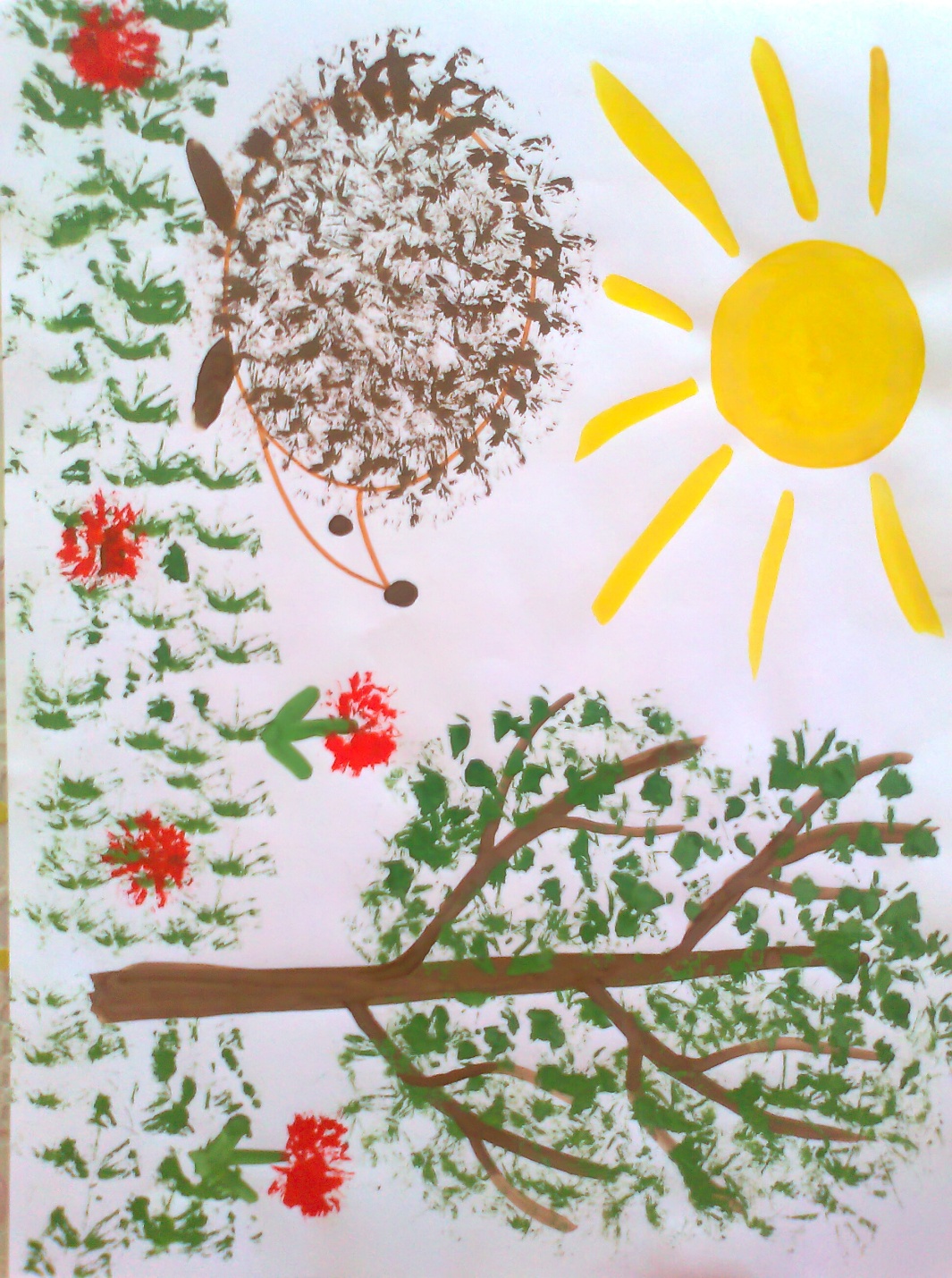 